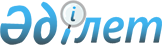 О внесении изменений и дополнений в совместный приказ Министра юстиции Республики Казахстан от 6 ноября 2018 года № 1529 и Министра национальной экономики Республики Казахстан от 6 ноября 2018 года № 60 "Об утверждении критериев оценки степени риска и проверочных листов в сфере нотариальной деятельности"Совместный приказ Министра юстиции Республики Казахстан от 13 ноября 2023 года № 812 и Министра национальной экономики Республики Казахстан от 14 ноября 2023 года № 176. Зарегистрирован в Министерстве юстиции Республики Казахстан 15 ноября 2023 года № 33640
      ПРИКАЗЫВАЕМ:
      1. Внести в совместный приказ Министра юстиции Республики Казахстан от 6 ноября 2018 года №1529 и Министра национальной экономики Республики Казахстан от 6 ноября 2018 года №60 "Об утверждении критериев оценки степени риска и проверочных листов в сфере нотариальной деятельности" (зарегистрирован в Реестре государственной регистрации нормативных правовых актов № 17706) следующие изменения и дополнения:
      в пункте 1:
      подпункт 4) изложить в следующей редакции:
      "4) проверочный лист деятельности в отношении нотариусов, занимающихся частной практикой (частных нотариусов), для проведения проверки на соответствие квалификационным или разрешительным требованиям согласно приложению 4 к настоящему совместному приказу;";
      подпункт 5) изложить в следующей редакции:
      "5) проверочный лист деятельности в отношении нотариусов, занимающихся частной практикой (частных нотариусов), для проведения проверки/профилактического контроля с посещением субъекта (объекта) контроля согласно приложению 5 к настоящему совместному приказу;";
      дополнить подпунктом 6) следующего содержания:
      "6) проверочный лист деятельности в отношении территориальных нотариальных палат для проведения проверки/профилактического контроля с посещением субъекта (объекта) контроля согласно приложению 6 к настоящему совместному приказу.";
      приложения 1, 4 и 5 к совместному приказу изложить в новой редакции согласно приложениям 1, 2 и 3 к настоящему совместному приказу;
      дополнить приложением 6 к совместному приказу согласно приложению 4 к настоящему совместному приказу.
      2. Департаменту регистрационной службы и организации юридических услуг Министерства юстиции Республики Казахстан в установленном законодательством порядке обеспечить:
      1) государственную регистрацию настоящего совместного приказа;
      2) размещение настоящего совместного приказа на интернет-ресурсе Министерства юстиции Республики Казахстан.
      3. Контроль за исполнением настоящего приказа возложить на курирующих Вице-министров юстиции и национальной экономики Республики Казахстан.
      4. Настоящий приказ вводится в действие по истечении десяти календарных дней после дня его первого официального опубликования.
      "СОГЛАСОВАН"Комитет по правовой статистикеи специальным учетамГенеральной прокуратурыРеспублики Казахстан Критерии оценки степени рисков в сфере нотариальной деятельности Глава 1. Общие положения
      1. Настоящие Критерии оценки степени рисков в сфере нотариальной деятельности (далее - Критерии) разработаны в соответствии с пунктами 5 и 6 статьи 141 и пунктам 1 статьи 143 Предпринимательского Кодекса Республики Казахстан (далее - Кодекс), Законом Республики Казахстан "О нотариате" (далее - Закон), c Правилами формирования регулирующими государственными органами системы оценки и управления рисками, утвержденными приказом исполняющего обязанности Министра национальной экономики Республики Казахстан от 22 июня 2022 года № 48 (зарегистрирован в Реестре государственной регистрации нормативных правовых актов № 28577) и с формами проверочных листов, утвержденными приказом исполняющего обязанности Министра национальной экономики Республики Казахстан от 31 июля 2018 года № 3 (зарегистрирован в Реестре государственной регистрации нормативных правовых актов № 17371).
      2. В настоящих Критериях использованы следующие понятия:
      1) балл – количественная мера исчисления риска;
      2) нормализация данных – статистическая процедура, предусматривающая приведение значений, измеренных в различных шкалах, к условно общей шкале;
      3) риск – вероятность причинения вреда в результате деятельности субъекта контроля и надзора жизни или здоровью человека, окружающей среде, законным интересам физических и юридических лиц, имущественным интересам государства с учетом степени тяжести его последствий;
      4) система оценки и управления рисками – процесс принятия управленческих решений, направленных на снижение вероятности наступления неблагоприятных факторов путем распределения субъектов контроля по степеням риска для последующего осуществления профилактического контроля с посещением субъекта контроля и (или) проверок на соответствие квалификационным или разрешительным требованиям (далее – проверка на соответствие требованиям) с целью минимально возможной степени ограничения свободы предпринимательства, обеспечивая при этом допустимый уровень риска в соответствующих сферах деятельности, а также направленных на изменение уровня риска для конкретного субъекта контроля и (или) освобождения такого субъекта контроля и профилактического контроля с посещением субъекта контроля и (или) проверок на соответствие требованиям;
      5) объективные критерии оценки степени риска (далее – объективные критерии) – критерии оценки степени риска, используемые для отбора субъектов контроля в зависимости от степени риска деятельности и не зависящие непосредственно от отдельного субъекта (объекта) контроля;
      6) критерии оценки степени риска – совокупность количественных и качественных показателей, связанных с непосредственной деятельностью субъекта контроля, особенностями отраслевого развития и факторами, влияющими на это развитие, позволяющих отнести субъекты (объекты) контроля к различным степеням риска;
      7) субъективные критерии оценки степени риска (далее – субъективные критерии) – критерии оценки степени риска, используемые для отбора субъектов контроля в зависимости от результатов деятельности конкретного субъекта контроля;
      8) проверочный лист – перечень требований, предъявляемых к деятельности субъектов (объектов) контроля, несоблюдение которых влечет за собой угрозу жизни и здоровью человека, окружающей среде, законным интересам физических и юридических лиц, государства;
      9) субъект контроля – физическое лицо, осуществляющее нотариальную деятельность в соответствии с Законом Республики Казахстан "О нотариате", территориальные нотариальные палаты;
      10) грубые нарушения – нарушения требований, установленных законодательством Республики Казахстан в сфере нотариальной деятельности, которые могут привести к существенным нарушениям прав, свобод и законных интересов физических и юридических лиц;
      11) значительные нарушения – нарушения требований законодательства Республики Казахстан в сфере нотариальной деятельности, создающие предпосылки для причинения вреда жизни, здоровью человека, окружающей среде и законным интересам физических и юридических лиц, государства;
      12) незначительные нарушения – нарушения требований законодательства Республики Казахстан в сфере нотариальной деятельности, не относящиеся к значительным и грубым нарушениям;
      13) выборочная совокупность (выборка) – перечень оцениваемых субъектов (объектов), относимых к однородной группе субъектов (объектов) контроля в конкретной сфере государственного контроля, в соответствии с пунктом 2 статьи 143 Кодекса. Глава 2. Порядок формирования системы оценки и управления рисками при проведении проверки на соответствие требованиям и профилактического контроля субъектов (объектов) контроля
      3. Для целей управления рисками при осуществлении профилактического контроля с посещением субъекта (объекта) контроля и (или) проверки на соответствие требованиям, критерии оценки степени риска для проведения профилактического контроля субъектов (объектов) контроля и проверки на соответствие требованиям формируются посредством определения объективных и субъективных критериев, которые осуществляются поэтапно (Мультикритериальный анализ решений).
      4. В зависимости от возможного риска и значимости проблемы, единичности или системности нарушения, анализа принятых ранее решений по каждому источнику информации требования, предъявляемые к деятельности субъектов (объектов) контроля, соответствуют степени нарушения – грубое, значительное и незначительное.
      Степень нарушения (грубое, значительное, незначительное) присваивается в соответствии с установленными определениями грубых, значительных, незначительных нарушений по субъективным критериям согласно приложениям 1, 2 к настоящим Критериям.
      5. Критерии оценки степени риска для проведения профилактического контроля субъектов (объектов) контроля и (или) проверок на соответствие требованиям формируются посредством определения объективных и субъективных критериев. Параграф 1. Объективные критерии
      6. По объективным критериям субъекты (объекты) контроля к высокой степени риска относятся частные нотариусы и территориальные нотариальные палаты.
      В отношении субъектов (объектов) контроля отнесенных к высокой степени риска, применяются профилактический контроль с посещением субъекта (объекта) контроля и (или) проверок на соответствие требованиям.
      7. Отнесение субъектов (объектов) контроля к высокой степени риска осуществляется в зависимости от вероятности причинения вреда законным интересам физических и юридических лиц, интересам государства в результате деятельности субъектов (объектов) контроля, связанной с обеспечением сохранности тайны совершения нотариальных действий, защиты прав физических и юридических лиц в сфере соблюдения законодательства о персональных данных, которое может привести к незаконному распространению тайны нотариальных действий, повлечь нарушение гарантированных государством прав и свобод физических и юридических лиц.
      8. Профилактический контроль с посещением субъекта (объекта) контроля проводится на основании полугодовых списков профилактического контроля с посещением субъекта (объекта) контроля.
      9. Проверки на соответствие требованиям субъекта (объекта) контроля проводится на основании графика на соответствие требованиям. Параграф 2. Субъективные критерии
      10. Определение субъективных критериев осуществляется с применением следующих этапов:
      1) формирование базы данных и сбор информации;
      2) анализ информации и оценка степени риска.
      11. Формирование базы данных и сбор информации необходимы для выявления субъектов (объектов) контроля, нарушающих законодательство Республики Казахстан в сфере нотариальной деятельности.
      Для оценки степени рисков по субъективным критериям для проведения профилактического контроля с посещением субъекта (объекта) контроля используются следующие источники информации:
      1) результаты предыдущей проверки и профилактического контроля с посещением субъектов (объектов) контроля.
      Для оценки степени рисков по субъективным критериям для проведения проверки на соответствие требованиям используются следующие источники информации:
      1) результаты предыдущих проверок субъектов (объектов) контроля;
      2) результаты анализа сведений, представляемых уполномоченными органами и организациями.
      12. На основании имеющихся источников информации субъективные критерии подразделяются на три степени нарушения: грубые, значительные, незначительные.
      Анализ и оценка субъективных критериев позволит сконцентрировать проведение проверки и профилактический контроль с посещением субъекта (объекта) контроля в отношении субъекта (объекта) контроля с наибольшим потенциальным риском.
      При этом при анализе и оценке не применяются данные субъективных критериев, ранее учтенные и использованные в отношении конкретного субъекта (объекта) контроля либо данные, по которым истек срок исковой давности в соответствии с законодательством Республики Казахстан.
      В отношении субъектов (объектов) контроля, устранивших в полном объеме выданные нарушения по итогам проведенного предыдущего профилактического контроля с посещением и (или) проверки на соответствие требованиям, не допускается включение их при формировании графиков и списков на очередной период государственного контроля.
      13. В зависимости от возможного риска и значимости проблемы, единичности или системности нарушения, анализа принятых ранее решений по каждому источнику информации определяются субъективные критерии, которые в соответствии с критериями оценки степени риска соответствуют степени нарушения – грубое, значительное и незначительное.
      Субъективные критерии к оценке степени риска деятельности субъектов (объектов) контроля изложены в приложении 3 к настоящим Критериям.
      14. Исходя из приоритетности применяемых источников информации в соответствии с порядком расчета общий показатель степени риска по субъективным критериям рассчитывается общий показатель степени риска по субъективным критериям по шкале от 0 до 100.
      По показателям степени риска субъект (объект) контроля относится к высокой степени риска – при показателе степени риска от 71 до 100 включительно и в отношении него проводится проверка и профилактический контроль с посещением субъекта (объекта) контроля. Глава 3. Порядок расчета общего показателя степени риска по субъективным критериям
      15. Государственный орган собирает информацию и формирует базу данных по субъективным критериям из источников согласно пункту 11 Критериев.
      Расчет показателя степени риска по субъективным критериям (R) осуществляется в автоматизированном режиме путем суммирования показателя степени риска по нарушениям по результатам предыдущих проверок и профилактического контроля с посещением субъектов контроля (SP) и показателя степени риска по субъективным критериям, определенным в соответствии с пунктом 14 настоящих Критериев (SC), с последующей нормализацией значений данных в диапазон от 0 до 100 баллов.
      Rпром = SP + SC, где
      Rпром – промежуточный показатель степени риска по субъективным критериям,
      SР – показатель степени риска по нарушениям,
      SC – показатель степени риска по субъективным критериям, определенным в соответствии с пунктом 14 Критериев.
      Расчет производится по каждому субъекту контроля однородной группы субъектов контроля каждой сферы государственного контроля. При этом перечень оцениваемых субъектов контроля, относимых к однородной группе субъектов контроля одной сферы государственного контроля, образует выборочную совокупность (выборку) для последующей нормализации данных.
      16. Для отнесения субъекта контроля к степени риска применяется следующий порядок расчета показателя степени риска.
      При выявлении одного грубого нарушения, субъекту контроля приравнивается показатель степени риска 100 баллов и в отношении него проводится проверка на соответствие требованиям или профилактический контроль с посещением субъекта контроля.
      При не выявлении грубых нарушений определение показателя степени риска рассчитывается суммарным показателем по нарушениям значительной и незначительной степени.
      При определении показателя значительных нарушений применяется коэффициент 0,7 и данный показатель рассчитывается по следующей формуле:
      SРз = (SР2 х 100/SР1) х 0,7
      где:
      SРз – показатель значительных нарушений;
      SР1 – требуемое количество значительных нарушений;
      SР2 – количество выявленных значительных нарушений;
      при определении показателя незначительных нарушений применяется коэффициент 0,3 и данный показатель рассчитывается по следующей формуле:
      SРн = (SР2 х 100/SР1) х 0,3
      где:
      SРн – показатель незначительных нарушений;
      SР1 – требуемое количество незначительных нарушений;
      SР2 – количество выявленных незначительных нарушений;
      Общий показатель степени риска (SР) рассчитывается по шкале от 0 до 100 и определяется путем суммирования показателей значительных и незначительных нарушений по следующей формуле:
      SР = SРз + SРн
      где:
      SР – общий показатель степени риска;
      SРз – показатель значительных нарушений;
      SРн – показатель незначительных нарушений.
      17. Расчет показателя степени риска по субъективным критериям, определенным в соответствии с пунктом 14 Критериев, производится по шкале от 0 до 100 баллов и осуществляется по следующей формуле:[MISSING IMAGE: ,  ]
      xi – показатель субъективного критерия,
      wi – удельный вес показателя субъективного критерия xi,
      n – количество показателей.
      Полученное значение показателя степени риска по субъективным критериям включается в расчет показателя степени риска по субъективным критериям.
      Рассчитанные по субъектам (объектам) значения по показателю R нормализуются в диапазон от 0 до 100 баллов. Нормализация данных осуществляется по каждой выборочной совокупности (выборке) с использованием следующей формулы:[MISSING IMAGE: ,  ]
      R – показатель степени риска (итоговый) по субъективным критериям отдельного субъекта (объекта) контроля,
      Rmax – максимально возможное значение по шкале степени риска по субъективным критериям по субъектам (объектам), входящим в одну выборочную совокупность (выборку) (верхняя граница шкалы),
      Rmin – минимально возможное значение по шкале степени риска по субъективным критериям по субъектам (объектам), входящим в одну выборочную совокупность (выборку) (нижняя граница шкалы),
      Rпром – промежуточный показатель степени риска по субъективным критериям, рассчитанный в соответствии с пунктом 15 Критериев.
      18. Кратность проведения профилактического контроля с посещением субъекта (объекта) контроля и проверки на соответствие требованиям определяются по критериям оценки степени риска, но не чаще двух раз в год.
      19. Полугодовой список профилактического контроля с посещением субъекта (объекта) контроля и график проверок на соответствие требованиям составляются с учетом приоритетности субъекта контроля с наибольшим показателем степени риска по субъективным критериям. Глава 4. Проверочные листы
      20. Проверочные листы составляются для однородных групп субъектов (объектов) контроля и включают требования в соответствии с пунктом 2 статьи 132 Кодекса и с соблюдением условий, определенных в пункте 2 статьи 143 Кодекса. Степени нарушения требований к оценке степени риска деятельности субъектов контроля для проведения проверок и профилактического контроля субъектов (объектов) контроля Степени нарушений требований субъектов (объектов) контроля в сфере нотариальной деятельности для проведения проверки на соответствие требованиям Перечень субъективных критериев для определения степени риска в отношении нотариусов Проверочный лист
      В области нотариальной деятельности____________________________________________________________________в соответствии с Предпринимательским кодексом Республики Казахстанв отношении частного нотариуса____________________________________________________________________наименование однородной группы субъектов контроля Государственный орган,назначивший проверку в отношении субъекта контроля________________________________________________________________________________________________________________________________________Акт о назначении проверки________________________________________________________________________________________________________________________________ (№, дата)Наименование субъекта контроля________________________________________________________________________________________________________________________________________Индивидуальный идентификационный номер субъекта контроля________________________________________________________________________________________________________________________________________Адрес местонахождения_______________________________________________
      Должностное (ые) лицо (а):__________________________________________ ____________должность подпись_______________________________________________________(фамилия, имя, отчество (при его наличии) должность) (подпись)Руководитель субъекта контроля___________________________________________ ___________должность подпись_______________________________________________________фамилия, имя, отчество (при его наличии) Проверочный лист
      В области нотариальной деятельности____________________________________________________________________в соответствии с Предпринимательским кодексом Республики Казахстанв отношении частного нотариуса____________________________________________________________________наименование однородной группы субъектов контроля Государственный орган,назначивший проверку/профилактический контроль с посещением субъекта контроля________________________________________________________________________________________________________________________________________Акт о назначении проверки/профилактического контроля с посещением субъектаконтроля________________________________________________________________________________________________________________________________ (№, дата)Наименование субъекта контроля________________________________________________________________________________________________________________________________________Индивидуальный идентификационный номер субъекта контроля________________________________________________________________________________________________________________________________________Адрес местонахождения____________________________________________________________________
      Должностное (ые) лицо (а):__________________________________________ ____________должность подпись_______________________________________________________(фамилия, имя, отчество (при его наличии) должность) (подпись)Руководитель субъекта контроля___________________________________________ ___________должность подпись_______________________________________________________фамилия, имя, отчество (при его наличии) Проверочный лист
      В области нотариальной деятельности _______________________________________в соответствии с Предпринимательским кодексом Республики Казахстан в отношениитерриториальной нотариальной палаты________________________________________________________________________наименование однородной группы субъектов (объектов) контроля Государственныйорган, назначивший проверку/ профилактический контроль с посещением субъектаконтроля ________________________________________________________________________________________________________________________________________Акт о назначении проверки/профилактического контроля с посещением субъекта(объекта) контроля________________________________________________________________________________________________________________________________________ (№, дата)Наименование субъекта (объекта) контроля________________________________________________________________________________________________________________________________________________Бизнес-идентификационный номер субъекта контроля _________________________________________________________________________________________________Адрес местонахождения________________________________________________________________________
      Должностное (ые) лицо (а):_________________________________________ ______________должность подпись________________________________________________________(фамилия, имя, отчество (при его наличии) должность) (подпись)Руководитель субъекта контроля___________________________________________ _____________должность подпись________________________________________________________фамилия, имя, отчество (при его наличии)
					© 2012. РГП на ПХВ «Институт законодательства и правовой информации Республики Казахстан» Министерства юстиции Республики Казахстан
				
      Министр национальной экономикиРеспублики Казахстан

__________ А. Куантыров

      Министр юстицииРеспублики Казахстан

__________ А. Ескараев
Приложение 1
к совместному приказу
Министра юстиции
Республики Казахстан
и Министра национальной экономики
Республики Казахстан
Министр национальной экономики
Республики Казахстан
от 14 ноября 2023 года № 176
и Министр юстиции
Республики Казахстан
от 13 ноября 2023 года № 812Приложение 1
к совместному приказу
Министра юстиции
Республики Казахстан
от 6 ноября 2018 года № 1529
и Министра национальной экономики
Республики Казахстан
от 6 ноября 2018 года № 60Приложение 1
к Критериям оценки
степени риска в сфере
нотариальной деятельности
№
Критерии
Степень нарушения
1. По частным нотариусам
1. По частным нотариусам
1. По частным нотариусам
1
Занятие предпринимательской деятельностью
грубое
2
Несоблюдение тайны совершения нотариальных действий
грубое
3
Отсутствие помещения, пригодного для беспрепятственного доступа физических лиц и представителей юридических лиц, обеспечения сохранности нотариального делопроизводства
грубое
4
Непредоставление субъектом контроля государственному органу финансового мониторинга и уполномоченному органу в сфере противодействия легализации (отмыванию) доходов, полученных преступным путем, и финансированию терроризма сведений и информации об операциях, подлежащих финансовому мониторингу
грубое
5
Отсутствие договора обязательного страхования гражданско-правовой ответственности
грубое
6
Непредоставление субъектом контроля в течение месяца в территориальный орган юстиции сведений об изменении им фамилии, имени, отчества (при его наличии), а также местонахождения его помещения
значительное
7
Несоответствующее ведение нотариального делопроизводства:прием, регистрация и отправление документов;составление номенклатуры дел;формирование дел;оформление и составления описи дел;хранение документов;передача дел в государственный или частный нотариальный архив;обеспечение сохранности архивных документов;уничтожение дел;использование и хранение печати, штампов и электронной цифровой подписи нотариуса;формирование и оформление наследственных дел;учет завещаний; оформление документов, предназначенных для совершения действий за границей;наличие и ведение реестра регистрации нотариальных действий, а также регистрация нотариальных действий в электронном реестре Единой нотариальной информационной системы
незначительное
8
Несоответствующее совершение нотариальных действий, а именно:удостоверение сделки;удостоверение учредительных документов хозяйственных товариществ;назначение доверительного управляющего наследством;выдача свидетельства о праве на наследство;выдача свидетельства о праве собственности на долю в общем имуществе супругов и иных лиц, имеющих имущество на праве общей совместной собственности;свидетельствование верности копий документов и выписок из них;свидетельствование подлинности подписи на документах; свидетельствование верности перевода документов с одного языка на другой;удостоверение факта нахождения гражданина в живых;удостоверение факта нахождения гражданина в определенном месте;удостоверение времени предъявления документов;передача заявления физических и юридических лиц другим физическим и юридическим лицам;принятие в депозит денег;совершение исполнительной надписи;удостоверение соглашения об урегулировании спора;совершение протеста векселей;принятие на хранение документов и ценных бумаг;совершение морских протестов; обеспечение доказательства
грубое
2. По территориальным нотариальным палатам
2. По территориальным нотариальным палатам
2. По территориальным нотариальным палатам
9
Отсутствие частного нотариального архива, организации их функций по накоплению, хранению и использованию нотариальных документов
грубое
10
Несоблюдение тайны совершения нотариальных действий
грубое
11
Необеспечение организации страхования частными нотариусами гражданско-правовой ответственности и не информирование территориальных органов юстиции о случаях уклонения частных нотариусов от заключения договора обязательного страхования своей гражданско-правовой ответственности
значительное
12
Непредоставление нотариальными палатами информации о своей деятельности по итогам полугодия и года
значительноеПриложение 2
к Критериям оценки
степени риска в сфере
нотариальной деятельности
№
Критерии
Степень нарушения
1. По частным нотариусам
1. По частным нотариусам
1. По частным нотариусам
1
Занятие предпринимательской деятельностью
грубое
2
Отсутствие договора обязательного страхования гражданско-правовой ответственности
грубоеПриложение 3
к Критериям оценки
степени риска в сфере
нотариальной деятельности
№ п/п
Показатель субъективного критерия
Источник информации по показателю субъективного критерия
Удельный вес по значимости, балл (в сумме не должен превышать 100 баллов), wi
Условия /значения, xi
Условия /значения, xi
№ п/п
Показатель субъективного критерия
Источник информации по показателю субъективного критерия
Удельный вес по значимости, балл (в сумме не должен превышать 100 баллов), wi
условие 1/значение
условие 2/значение
1
2
3
4
5
6
Для проверки на соответствие требованиям
Для проверки на соответствие требованиям
Для проверки на соответствие требованиям
Для проверки на соответствие требованиям
Для проверки на соответствие требованиям
Для проверки на соответствие требованиям
1
Отсутствие договора обязательного страхования гражданско-правовой ответственности
Результаты анализа сведений, представляемых уполномоченными органами и организациями
50
Отсутствие / 100 %
Наличие / 0 %
2
Занятие предпринимательской деятельностью
Результаты анализа сведений, представляемых уполномоченными органами и организациями
50
Не подтверждено/ 0 %
Подтверждено/ 100 %Приложение 2
к совместному приказу
Министра юстиции
Республики Казахстан
и Министра национальной экономики
Республики Казахстан
от 14 ноября 2023 года № 176
и Министр юстиции
Республики Казахстан
от 13 ноября 2023 года № 812Приложение 4
к совместному приказу
Министра юстиции
Республики Казахстан
от 6 ноября 2018 года № 1529
и Министра национальной экономики
Республики Казахстан
от 6 ноября 2018 года № 60
№
Перечень требований
Соответствует требованиям
Не соответствует требованиям
1
2
3
4
1
Занятие предпринимательской деятельностью
2
Отсутствие договора обязательного страхования гражданско-правовой ответственностиПриложение 3
к совместному приказу
Министра юстиции
Республики Казахстан
и Министра национальной экономики
Республики Казахстан
от 14 ноября 2023 года № 176
и Министр юстиции
Республики Казахстан
от 13 ноября 2023 года № 812Приложение 5
к совместному приказу
Министра юстиции
Республики Казахстан
от 6 ноября 2018 года № 1529
и Министра национальной экономики
Республики Казахстан
от 6 ноября 2018 года № 60
№
Перечень требований
Соответствует требованиям
Не соответствует требованиям
1
2
3
4
1
Несоблюдение тайны совершения нотариальных действий
2
Отсутствие помещения, пригодного для беспрепятственного доступа физических лиц и представителей юридических лиц, обеспечения сохранности нотариального делопроизводства
3
Непредоставление субъектом контроля сведений и информации об операциях, подлежащих финансовому мониторингу государственному органу финансового мониторинга и уполномоченному органу в сфере противодействия легализации (отмыванию) доходов, полученных преступным путем, и финансированию терроризма
4
Непредоставление субъектом контроля в течение месяца в территориальный орган юстиции сведений об изменении им фамилии, имени, отчества (при его наличии), а также местонахождения его помещения
5
Несоответствующее ведение нотариального делопроизводства:прием, регистрация и отправление документов;составление номенклатуры дел; формирование дел;оформление и составления описи дел;хранение документов; передача дел в государственный или частный нотариальный архив;обеспечение сохранности архивных документов;уничтожение дел;использование и хранение печати, штампов и электронной цифровой подписи нотариуса;формирование и оформление наследственных дел;учет завещаний; оформление документов, предназначенных для совершения действий за границей;наличие и ведение реестра регистрации нотариальных действий, а также регистрация нотариальных действий в электронном реестре Единой нотариальной информационной системы
6
Несоответствующее совершение нотариальных действий, а именно:удостоверение сделки;удостоверение учредительных документов хозяйственных товариществ;назначение доверительного управляющего наследством;выдача свидетельства о праве на наследство;выдача свидетельства о праве собственности на долю в общем имуществе супругов и иных лиц, имеющих имущество на праве общей совместной собственности;свидетельствование верности копий документов и выписок из них;свидетельствование подлинности подписи на документах;свидетельствование верности перевода документов с одного языка на другой;удостоверение факта нахождения гражданина в живых;удостоверение факта нахождения гражданина в определенном месте;удостоверение времени предъявления документов;передача заявления физических и юридических лиц другим физическим и юридическим лицам;принятие в депозит денег;совершение исполнительной надписи;удостоверение соглашения об урегулировании спора;совершение протеста векселей;принятие на хранение документов и ценных бумаг;совершение морских протестов;обеспечение доказательствПриложение 4
к совместному приказу
Министр национальной экономики
Республики Казахстан
от 14 ноября 2023 года № 176
и Министр юстиции
Республики Казахстан
от 13 ноября 2023 года № 812Приложение 6
к совместному приказу
Министра юстиции
Республики Казахстан
от 6 ноября 2018 года № 1529
и Министра национальной экономики
Республики Казахстан
от 6 ноября 2018 года № 60
№
Перечень требований
Соответствует требованиям
Не соответствует требованиям
1
2
3
4
1
Отсутствие частного нотариального архива, организации их функций по накоплению, хранению и использованию нотариальных документов
2
Несоблюдение тайны совершения нотариальных действий
3
Необеспечение организации страхования частными нотариусами гражданско-правовой ответственности и не информирование территориальных органов юстиции о случаях уклонения частных нотариусов от заключения договора обязательного страхования своей гражданско-правовой ответственности
4
Непредоставление нотариальными палатами информации о своей деятельности по итогам полугодия и года